LOTE 07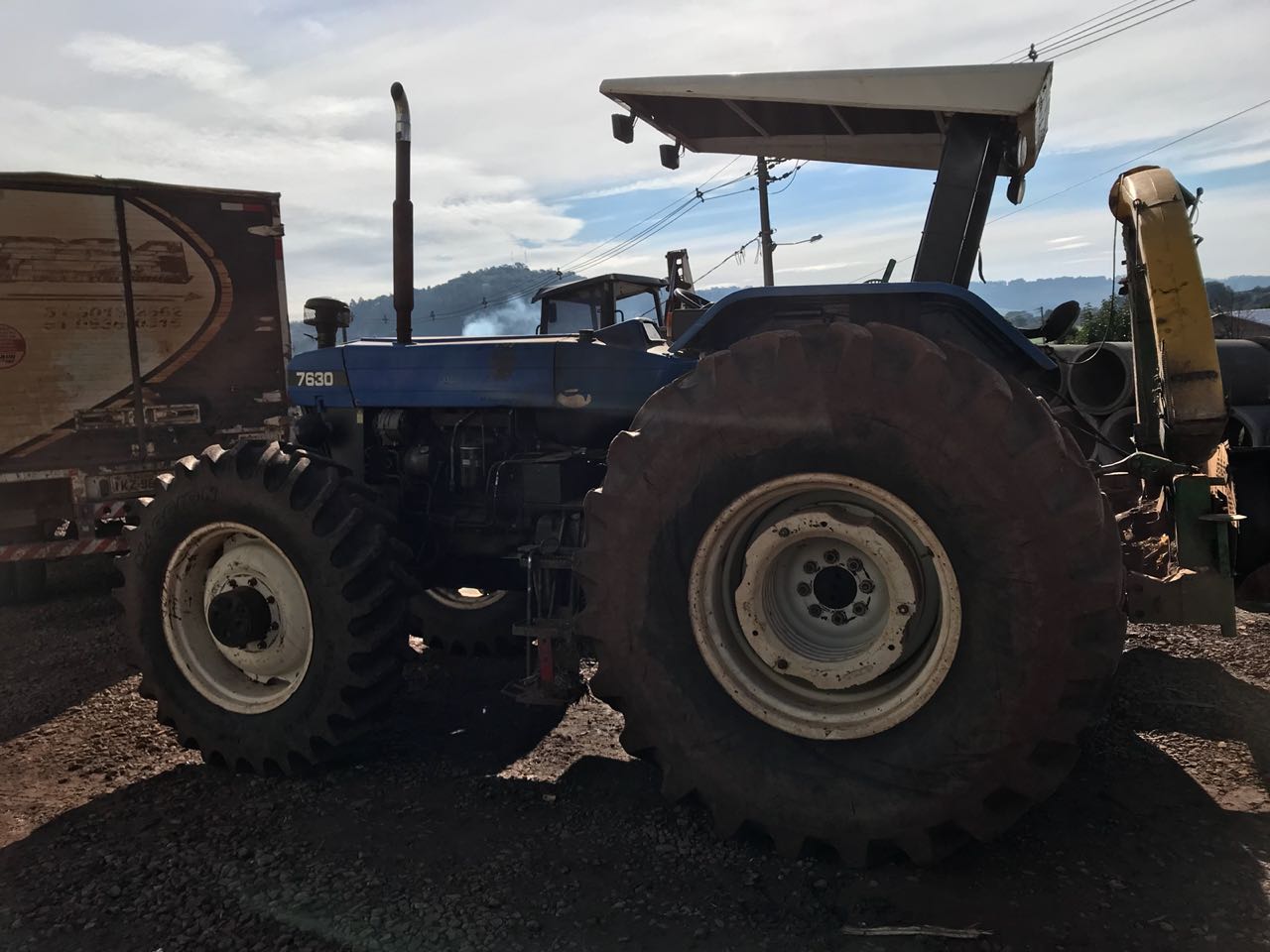 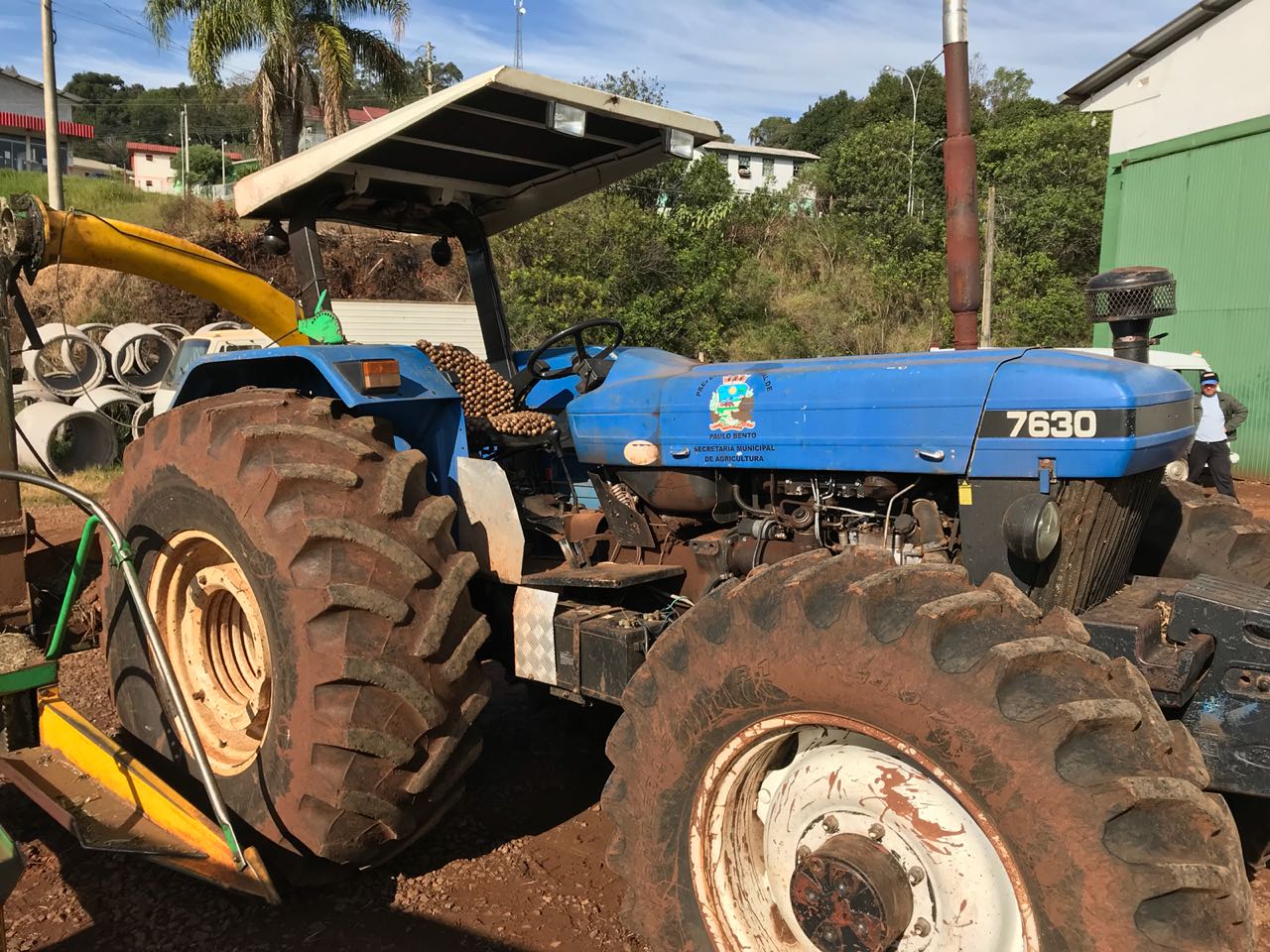 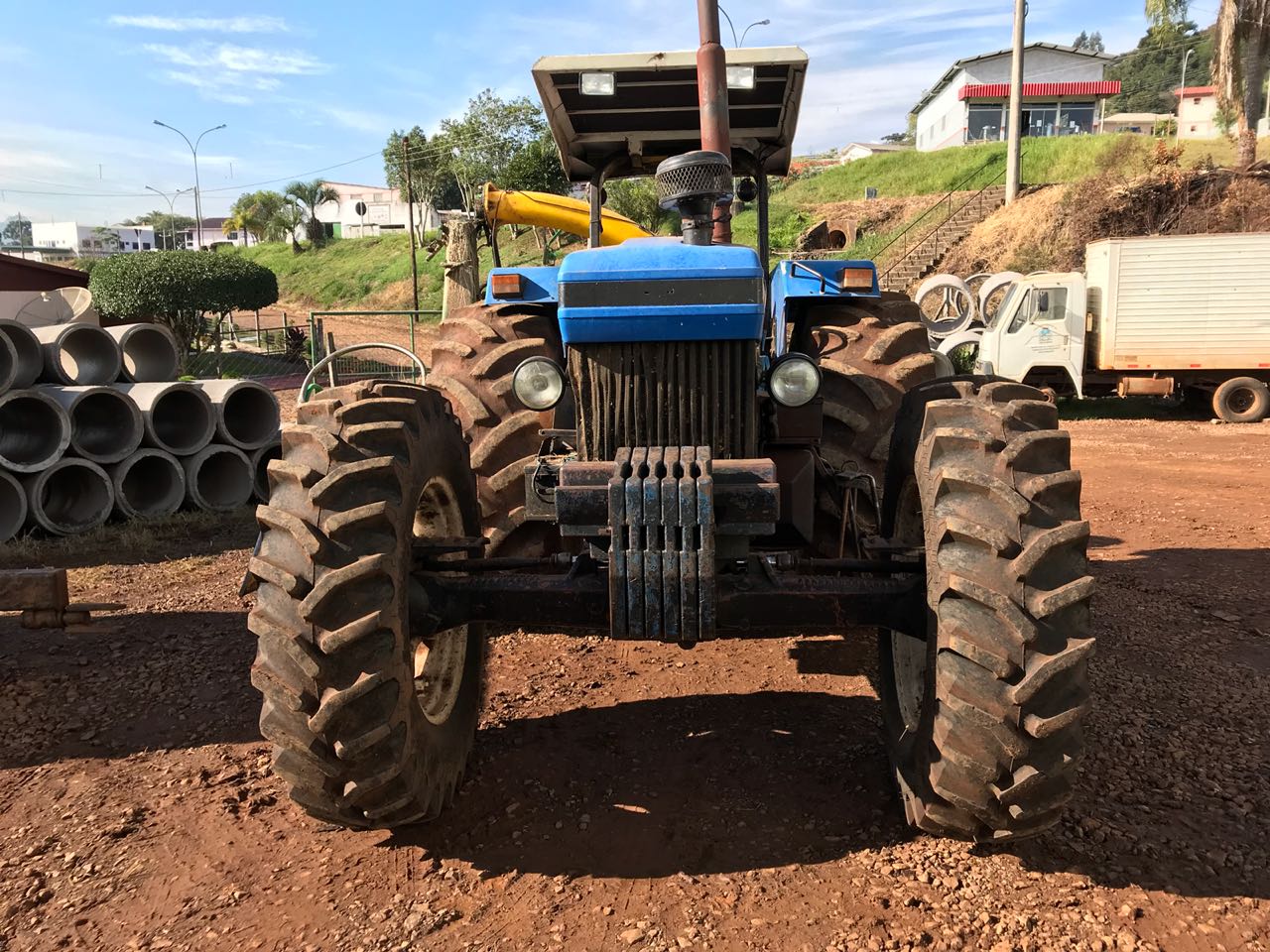 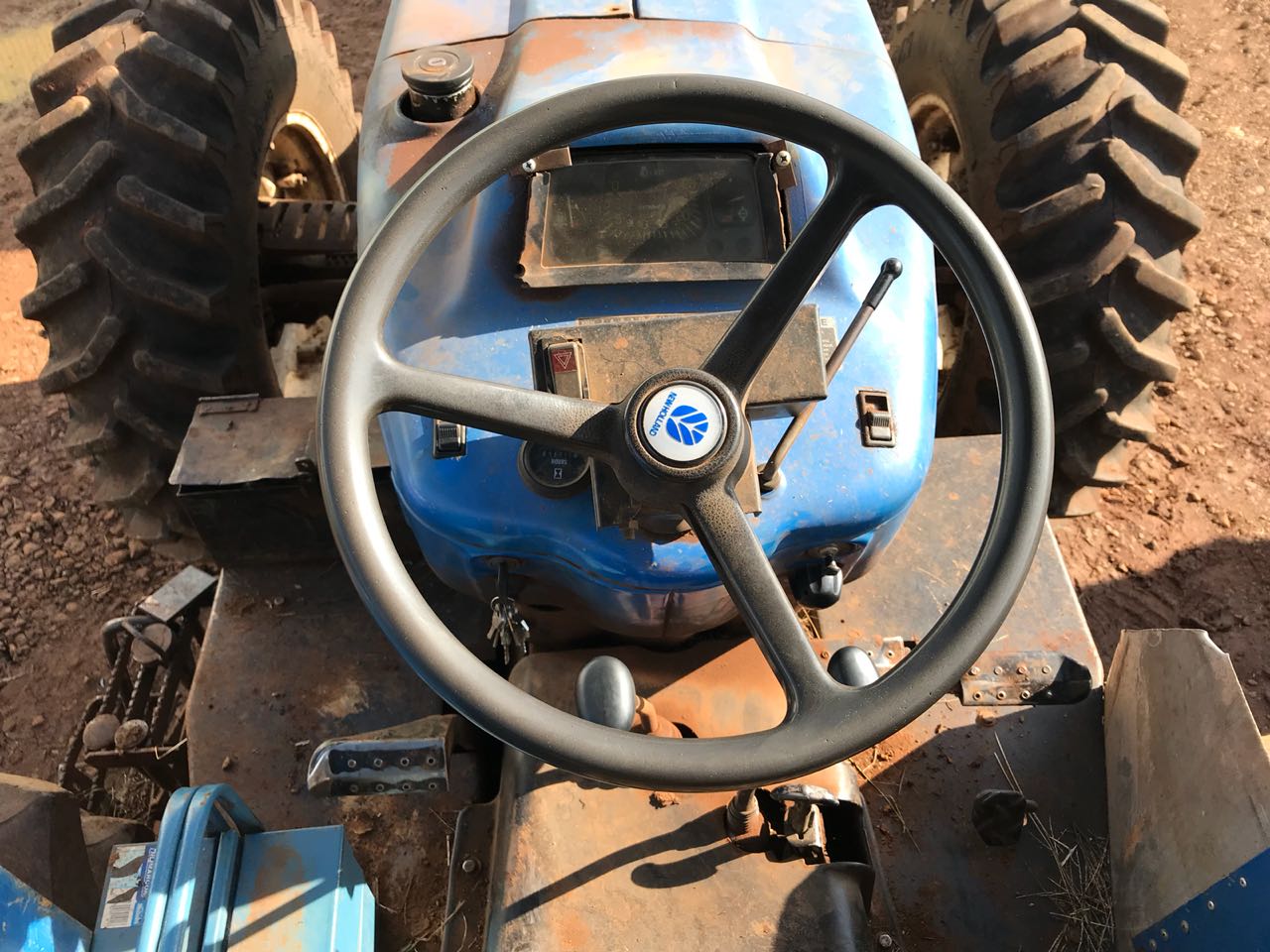 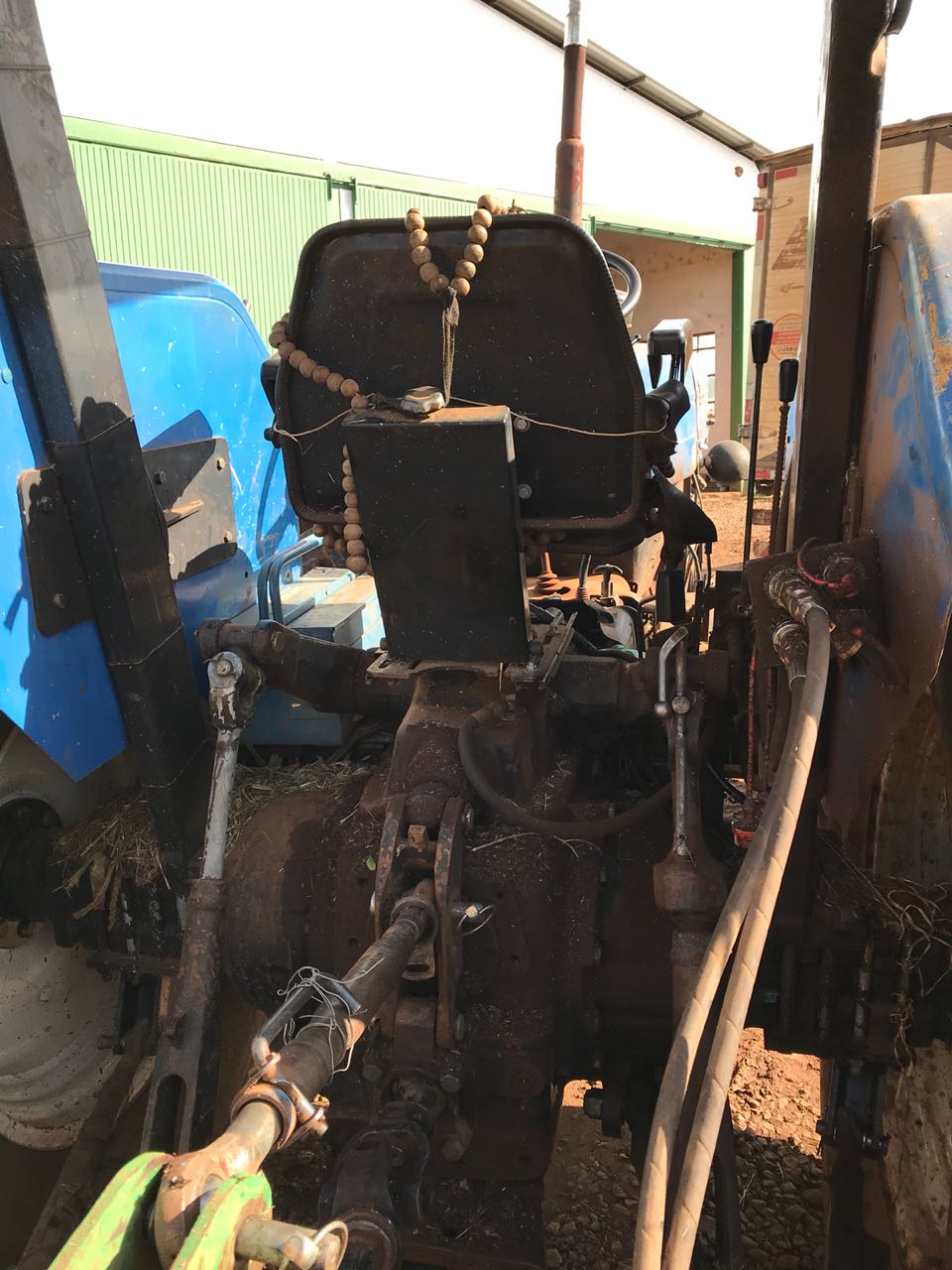 